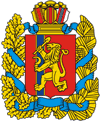 ГУБЕРНАТОР КРАСНОЯРСКОГО КРАЯ
Указ О награждении Почетной грамотой Губернатора края
В  соответствии со статьей 90 Устава Красноярского края, указом  Губернатора  Красноярского края  от 09.01.2002 № 1-уг «О Почетной грамоте Губернатора края» ПОСТАНОВЛЯЮ:

1. За многолетний добросовестный труд и высокий профессионализм наградить Почетной грамотой Губернатора края:2. Указ вступает в силу со дня подписания.Губернатор края
Л.В. Кузнецов24.10.2013№ 204-угГаврилову
Лидию Ивановну‒диспетчера государственного предприятия Красноярского края «Иланское автотранспортное предприятие»;Инжутова
Юрия Сергеевича‒начальника эксплуатации общества 
с ограниченной ответственностью «Дорожная передвижная механизированная колонна Ачинская»;Левицкого
Василия Валентиновича‒водителя автобуса Богучанского муниципального унитарного предприятия «Районное автотранспортное предприятие»;Смоляка
Антона Евгеньевича‒заместителя генерального директора по перевозкам открытого акционерного общества «Красноярское пассажирское автотранспортное предприятие».